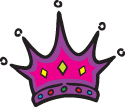 2017 Little Miss Jasper CountyPrincess Pageant Entry Deadline:  June 14, 2017*Little Miss Jasper County Princess Pageant will take place during the 2017 Miss Jasper County Fair Queen Pageant on Friday, July 7.  Contestants must be 4-6 years old.  Contestants must be 4 years old by June 14, 2017 and not yet 7 as of July 15, 2017.  Participation is limited to the first 15 paid entries received.  Entry fee is $25 and checks should be made payable to JCFA.*Contestant Name: ________________________________________________________Shirt Size: _________ Age: _________ Birthdate:  ____/____/_____Parent/Guardian Name: ___________________________________________________Address: _______________________________________________________________City: ____________________________ Zip Code: ____________Cell Phone Number:  __________________ Home Phone Number: _________________Email Address: ___________________________________________________________We hereby give our permission for our daughter to participate in the 2017 Little Miss Jasper County Princess Pageant and, in the event that she wins, 2017 Jasper County Fair events.  We also agree to abide by all Little Miss Jasper County Fair Princess Pageant rules and direction by the Jasper County Fair Queen Pageant Committee.  Parent/Guardian Signature: __________________________________________________Date:  ____/____/_____RETURN ENTRY FORM AND ENTRY FEE TO:Hannah Streitmatter401 S Bluff St.Monticello, IN 47960For all inquiries, please call Hannah at 574-870-5034 or email:  hannahstreit12@gmail.com